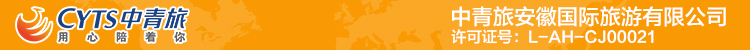 【梦中那片海】威海+烟台+蓬莱 纯玩双飞五日游行程单行程安排费用说明其他说明产品编号WLHA2024015出发地合肥市目的地烟台市行程天数5去程交通飞机返程交通飞机参考航班无无无无无产品亮点纯玩班：0购物0隐形； 全程专车专导纯玩班：0购物0隐形； 全程专车专导纯玩班：0购物0隐形； 全程专车专导纯玩班：0购物0隐形； 全程专车专导纯玩班：0购物0隐形； 全程专车专导D1D1行程详情合肥---烟台/蓬莱合肥新桥机场集合乘机前往蓬莱，抵达后小马哥为您安排接机，烟台依山傍海，风光秀丽，气候宜人。历史文化悠久，市容市貌地方特色浓郁，拥有“红瓦绿树、碧海蓝天”之美称，（机场/火车站专人接站，接到客人后确保及时送至下榻酒店（半小时内协调接站）入住酒店！用餐早餐：X     午餐：X     晚餐：X   住宿携程3钻D2D2行程详情烟台—威海拒绝常规行程的追赶，早餐后开始我们的尊享旅途！用餐早餐：酒店含早     午餐：含餐     晚餐：X   住宿携程3钻D3D3行程详情威海—烟台早餐后，开始【刘公岛风景区】（3小时），其北部海蚀崖直立陡峭，南部平缓绵延，森林覆盖率达87%，有“海上仙山”和“世外桃源”的美誉。岛内人文景观丰富独特，上溯千年的战国遗址、下至清朝北洋海军提督署、水师学堂、古炮台等甲午战争遗址，还有众多英租时期遗留下来的欧式建筑。中日甲午海战发生在该岛东部海域，如今它成为著名的旅游观光地和爱国主义教育基地，被誉为“永不沉没的战舰”，岛上游览【刘公岛博览园】、【刘公岛森林公园】、【甲午战争博物馆】、【甲午海战馆】、【动物园】等。用餐早餐：酒店含早     午餐：含餐     晚餐：X   住宿携程3钻D4D4行程详情烟台-蓬莱任性睡到自然醒，去享受属于您的自由时光吧~用餐早餐：酒店含早     午餐：含餐     晚餐：X   住宿携程4钻D5D5行程详情烟台-合肥◎ 早餐后自由活动，后前往机场，乘机返回合肥，结束愉快的旅程，回到温馨的家。用餐早餐：酒店含早     午餐：X     晚餐：X   住宿温暖的家费用包含1、交通：双飞：合肥/烟台往返机票（经济舱）；1、交通：双飞：合肥/烟台往返机票（经济舱）；1、交通：双飞：合肥/烟台往返机票（经济舱）；费用不包含行程未包含其它费用行程未包含其它费用行程未包含其它费用温馨提示1、药品：可带止泻药和治疗过敏的药物，以防吃海鲜后会有不适。吃海鲜时，可适量吃点蒜，喝点白酒和米醋，以起到杀菌消毒的作用;一小时内不要食用冷饮、西瓜等食品。不要马上去游泳，游泳后也不宜立即食用冷饮、西瓜、海鲜等食品；退改规则以旅游合同约定为准，如按约定比例扣除的必要的费用低于实际发生的费用，旅游者按照实际发生的费用支付。保险信息《中国公民国内旅游文明行为公约》